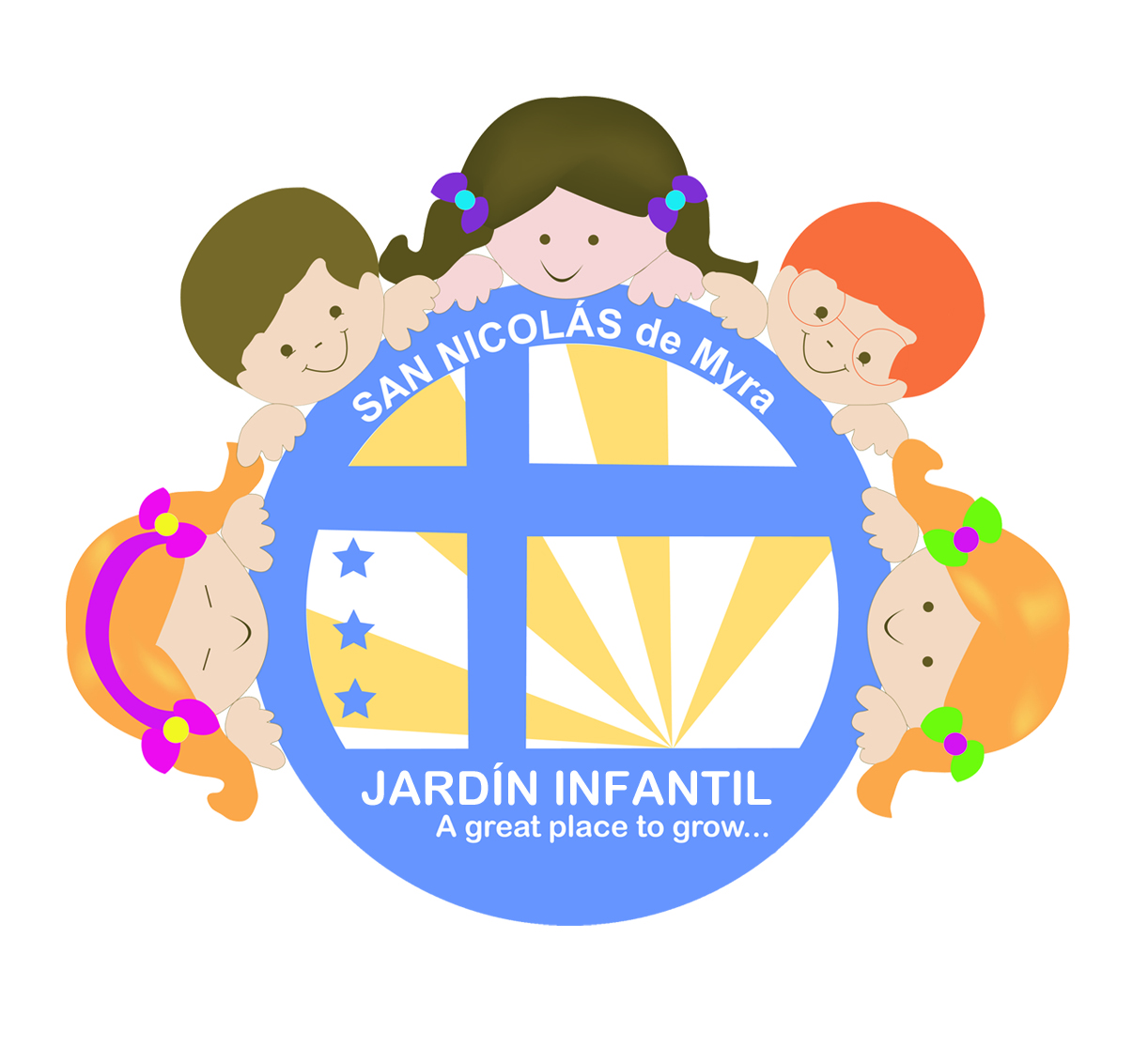 JORNADA EXTENDIDAEstimados Apoderados de jornada extendida,Queremos comunicarles que a partir del lunes 10 de junio, los niños y niñas de jornada extendida comenzaron a trabajar en dos grupos. La división se realizó para que los alumnos trabajen de mejor manera, estando más cómodos para las actividades que las Misses preparan para ellos.Los niños almuerzan en el casino, acompañados por las educadoras. Luego, realizan un recreo antes de comenzar con las actividades de la tarde, las cuales se inician con una lectura para desarrollar el interés por los libros y la comprensión lectora. Después, continúan con una actividad manual con diferentes materiales, fortaleciendo así la motricidad fina.En vacaciones de invierno se suspende la jornada extendida y se reinicia el lunes 22 de julio para Jardín Infantil y el 23 de julio para Pre-Kínder y Kínder (ese día vuelven de vacaciones).A continuación les presentamos la división del grupo:Sala Medio Menor A				Sala Medio Menor BMe despido atentamente,Francisca LópezCoordinadora Jardín Infantil & Preescolar